VÄLKOMNA PÅ KURS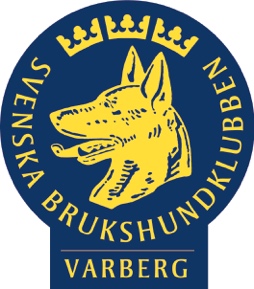 DAG DATUM KLOCKSLAG startar din kurs, XXX
De andra tillfällena är xxxxxxPlats: Varbergs Brukshundklubb (inne/ute)Ta med dig: Din hunds godaste godis! Flera sorter och gärna mjukt (korv, köttbulle, leverpastej) – och MYCKET mer än du tror! Leksak/leksaker att belöna med.Tuggben och filt att ligga på till din hund i pauser. Skål och vatten till din hund och dig själv.Vaccinationsintyg vid första tillfället.Penna och papper om du vill anteckna personliga råd.Att tänka på inför kurs: Håll ett behagligt avstånd till dina kurskamrater. Tänk på att alla hundar inte vill hälsa – varken på andra hundar eller människor. Låt aldrig din hund hälsa på dom andra hundarna utan att fråga först. Plocka alltid upp efter din hund! Ha vanligt koppel (inte flexi) och halsband eller sele på din hund. Om du blir förhindrad något kurstillfälle meddela din instruktör det – särskilt om det gäller första kurstillfället!Hör gärna av dig om Du har några frågor inför kursen! 
Vi hoppas att du och din hund kommer att trivas och bli nöjda med kursen. Om det uppstår problem så tala med din instruktör eller någon i Hundägarutbildningssektorn: husvarbergsbk@gmail.com VARMT VÄLKOMNA TILL VARBERGS BRUKSHUNDKLUBB
Namn
Kontaktuppgift 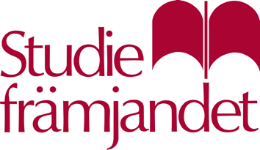 Besök gärna vår hemsida: www.varbergsbk.se 